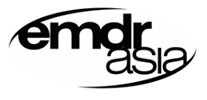 Application for Orientation training to enter the EMDR Trainer Accreditation Process for EMDR Asia, 2020NameAddress (postal, e mail, telephone)National/SAR/ Regional EMDR Association:Please provide evidence that you are a member in good standing of your EMDR National/SAR/Regional EMDR Association (refer to appendices for the definition of good standing).Provide  academic degrees, and year of award, Institution  ( Minimum qualification is Masters’ degree in Mental Health from a regular course)Please provide copies of your academic degrees.License to practice as a mental health professional (where applicable).  You must provide a copy of your licence/registration as a mental health practitioner or clinician in your own country Basic training with EMDR Therapy:Basic Training received in (year, place) Part 1________, Basic Training received in (year, place) Part 2 _________Training organization responsible for the training _________________Consultation received from __________________________________Please provide your certificate of completion of Basic Training ( Certificate as EMDR Practitioner) and Consultant TrainingClinical experience:  Number of clients (approximately) treated with EMDR therapy____________ Please provide proof of a minimum of 5 years’ post-training experience as an EMDR clinician with evidence of thorough experience of clinical practice Documentation of Accredited Consultant Status: Please provide documentation that you have met all requirements of an Accredited Consultant, including consultation-of-consultation in an individual and group format.  Experience as a Facilitator at EMDR Basic Trainings:Please provide proof of attendance at a minimum of 4 complete training courses, (all parts), where you were assessed to have successfully facilitated small group live practice and practical exercises, including work with Cognitive Interweave techniques. (Written confirmation must be provided by training organization).Teaching experience:Please provide example of general teaching experience.  You have supplied 1 Video of your clinical work, a full unedited EMDR session of your client work which demonstrates the highest professional standards in the application of EMDR, plus your clinical use of the Cognitive Interweave (refer to appendices for the guidelines of video).It is essential that members of the EMDR Training Faculty maintain the highest ethical standards in teaching and in clinical practice.  Have you ever been convicted of any criminal offence in any court in your country, or elsewhere, which might prejudice the public's trust in you, your profession or EMDR Asia?No	YesHave you ever been found guilty of a civil offence?NoYesHave you been refused or expelled from membership of any other professional body/ register on the grounds of professional misconduct or other professionally related offence?NoYesHave you ever been the subject of any ethical /professionally related disciplinary action (which may or may not have ended in dismissal)?NoYesAre you currently/ likely to be subject of any criminal, civil, investigatory or disciplinary proceedings or enquiries?NoYesTo your knowledge, have you ever been, or are you likely to be involved in a situation or incident that may result in disciplinary action against you as a member of EMDR Asia?NoYesIf you have answered yes to any of the above, please attach a detailed description of the situation and the resolution.  "I confirm that all statements and evidence I have provided to the committee is truthful. I further confirm that I will behave at all times with integrity in my teaching and practice, and that I will adhere to the ethical and professional standards and rules of EMDR Asia." Letters of recommendation:  Each applicant must submit a minimum of two letters of recommendation (by their trainer, consultant/mentor/ president of local EMDR Association). The letters should address the applicant’s clinical skills and style, facilitation and consultation skills, teaching skills and ability to communicate with clarity, attitude and ability to work well with a team, and ethical professional behavior. The confidentiality of contents of letter be maintained.“ By submitting this application, and based on my ability to complete the program for becoming a trainer of EMDR Therapy, I agree to contribute a minimum of 15 days pro bono services spread over 3 years for humanitarian work and/or capacity building for TR-HAP Asia.”Please sign:Print your name PlaceDate